Департамент образования города МосквыГосударственное бюджетное общеобразовательное учреждение города Москвы «Гимназия № 1505 «Московская городская педагогическая гимназия-лаборатория» курсовое ИсследованиеЕстественные науки: химияОптимальное средство от гололеда.Иванов Дмитрий Андреевич10 «Б» классПедагог-консультант:Шипарева Галина Афанасьевна, учитель химииМосква- 2016Введение. В наши дни средства от гололеда используются повсеместно, оказывая значительную помощь улицам городов, однако не стоит забывать  и о вреде подобных реагентов. 
Цель практики – выявить оптимальное средство от гололеда из наиболее часто используемых.Задачи практики:1) Найти и проанализировать виды средств от гололеда и их свойства.2) Подобрать критерии оптимального средства от гололеда.3) Смоделировать эксперимент, с целью анализа химических свойств реагентов.4) Сделать выводы.Объект исследования – литература по неорганической и физической химии, а также характеристики исследуемых веществ. Предмет исследования – средства от гололеда. Метод – эксперимент.I часть. Наиболее оптимальный «реагент», как часто называют средства от гололеда, должен включать в себя следующие характеристики:1)Высокая способность реагировать со льдом и снегом и скорость их «плавления».Все вещества гигроскопичны (поглощают воду) и образуют кристаллогидраты. Хлорид магния присоединяет 6 молекул воды (MgCl2·6H2O).Хлорид кальция также 6 (CaCl2·6H2O).Хлорид натрия только 2 (NaCl·2H2O).Данные различия вызваны тем, что Ca и Mg – щелочноземельные металлы, а Na – щелочной. Температура плавления соленого снега ниже, чем пресного. Кроме того, соли, растворяясь, охлаждают раствор.«Соль, соприкасаясь со льдом, диффундирует, в результате чего смесь сначала охлаждается (в случае с CaCl2 до -55 °C), а затем, вернувшись к температуре окружающей среды, превращается в воду, согласно правилу фаз.»2) Малая наукоемкость производства.CaCl2 получают, как побочный продукт производства соды по формуле:2NH4Cl + Ca(OH)2 = 2 NH3 + H2O + CaCl2 NaCl получают из морской воды. На каждую тысячу тонн морской воды можно получить примерно 1,3 тонны хлорида натрия, что делает производство соли дешевым и не требовательным к технологиям.MgCl2 получают прокаливанием доломита на катализаторе с целью получения газообразного щелочного металла.2MgO + 2CaO + FeSi = 2Mg + Ca2SiO4 + FeSiO2 – это обычный песок, который после очистки используют в средствах от гололеда, для того, чтобы после плавления снега создать шершавую поверхность.3) Низкая биологическая активность и малая опасность для здоровья.Исходя из данных госта MgCl2 имеет 3-й класс опасности и агресссивно вызывают коррозию. (ГОСТ 55067-2012)СГС присвоило CaCl2 пиктограмму «вещества, причиняющие указанный вред здоровью, но менее вредные для здоровья» - восклицательный знак.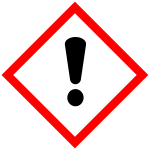 NFPA 704 присвоило NaCl пиктограмму нулевых уровней опасности при работе с ним. 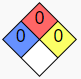 SiO2 – индифферентен по отношению к живым тканям.  4) Объемы производства, соответствующие объемам применения.Проанализировав цены на реагенты в интернет магазинах, мы видим, что соединения магния и кальция намного дороже соединений натрия, однако это обусловлено не их гигроскопическими свойствами, а огромными масштабами производства натрия.Так производство соединений магния и кальция в России насчитывает примерно 400 тыс. т в год. А их встречаемость в природе – 1.4% и 1.5% соответственно. Производство соединений натрия в России насчитывает примерно 5 млн. тонн в год, а встречаемость 2.27%.Сведя итоги в таблицу, мы видим, что хлористый натрий в смеси с песком NaCl(SiO2)  занимает лидирующую позицию  по критериям, приведенным  в таблице 1.Таблица 1.II часть. Однако помимо сравнения общих характеристик веществ, необходимо сравнить их эффективность по химическим свойствам . Для этого требуется смоделировать эксперимент. Будем рассматривать также 4 реагента: NaCl (SiO2), MgCl2, CaCl2,NaCl,Нам не подойдут чистые вещества из лаборатории, так как реагенты (в особенности NaCl и SiO2) имеют ряд природных и производственных примесей, которые отрицательно сказываются на эффективности. Для замера эффективности необходимо провести исследования по 2-м критериям: объем растворенного снега и скорость растворения. Для этого нам нужны одинаковые объемы льда (снега) при одинаковой температуре (желательно низкой).Одновременно добавив равные объемы веществ, через некоторое количество времени, мы можем наблюдать разные количества льда, перешедшего в жидкое состояние. Объем оставшегося после опыта льда зависит от длительности действия эффекта реагентов. А скорость изменения количества льда от силы действия эффекта. Я могу предположить, что наиболее эффективными будут CaCl2 и MgCl2, так как они более гигроскопичны, а наименее смесь NaCl и SiO2, так как помимо меньшей гигроскопичности, некоторый объем смеси занимает индифферентный оксид кремния.Заключение. Согласно первой части работы, можно сделать вывод, что оптимальным веществом является смесь хлористого натрия с песком NaCl(SiO2)  .Проведя эксперимент, можно сделать вывод об эффективности веществ и на основе эксперимента и первой части сделать вывод о том, какое из веществ наиболее оптимально.Список литературы:1)Третьяков Ю.Д., неорганическая химия, книга 1,М.: «Академия», 2008.2) Третьяков Ю.Д., неорганическая химия, книга 2,М.: «Академия», 2008.3) Библиотека ГОСТов и нормативных документов. http://libgost.ruКритерий\В-воNaClCaCl2MgCl2NaCl(SiO2)Цена руб/кг (примерная)8 25234Опасность для здоровья-++-Дешевизна производства++-+Наукоемкость производства--+-